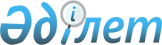 Об установлении ограничительных мероприятий в селе Курколь сельского округа имени Мамаита Омарова города Аксу
					
			Утративший силу
			
			
		
					Решение исполняющего обязанности акима сельского округа имени Мамаита Омарова города Аксу Павлодарской области от 21 сентября 2017 года № 1-03/02. Зарегистрировано Департаментом юстиции Павлодарской области 6 октября 2017 года № 5634. Утратило силу решением акима сельского округа имени Мамаита Омарова города Аксу Павлодарской области от 29 ноября 2018 года № 1-03/08 (вводится в действие со дня его первого официального опубликования)
      Сноска. Утратило силу решением акима сельского округа имени Мамаита Омарова города Аксу Павлодарской области от 29.11.2018 № 1-03/08 (вводится в действие со дня его первого официального опубликования).
      В соответствии с пунктом 2 статьи 35 Закона Республики Казахстан от 23 января 2001 года "О местном государственном управлении и самоуправлении в Республике Казахстан", подпунктом 7) статьи 10-1 Закона Республики Казахстан от 10 июля 2002 года "О ветеринарии", исполняющий обязанности акима сельского округа имени Мамаита Омарова РЕШИЛ:
      1. В связи с выявлением болезни животных установить ограничительные мероприятия по бруцеллезу крупного рогатого скота в селе Курколь сельского округа имени Мамаита Омарова города Аксу.
      2. Контроль за исполнением данного решения оставляю за собой.
      3. Настоящее решение вводится в действие со дня его первого официального опубликования.
					© 2012. РГП на ПХВ «Институт законодательства и правовой информации Республики Казахстан» Министерства юстиции Республики Казахстан
				
      Исполняющий обязанности

      акима сельского округа

Б. Сукер

      "СОГЛАСОВАНО"

      Руководитель республиканского

      государственного учреждения

      "Аксуское городское управление

      охраны общественного здоровья"

А. Жалелов

      "21" сентября 2017 года

      "СОГЛАСОВАНО"

      Руководитель государственного

      учреждения "Отдел ветеринарии

      города Аксу"

К. Амренов

      "21" сентября 2017 года

      "СОГЛАСОВАНО"

      Руководитель государственного учреждения

      "Аксуская городская территориальная

      инспекция комитета ветеринарного

      контроля и надзора Министерства

      сельского хозяйства Республики Казахстан"

Г. Батаев

      "21" сентября 2017 года
